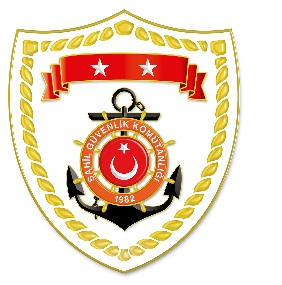 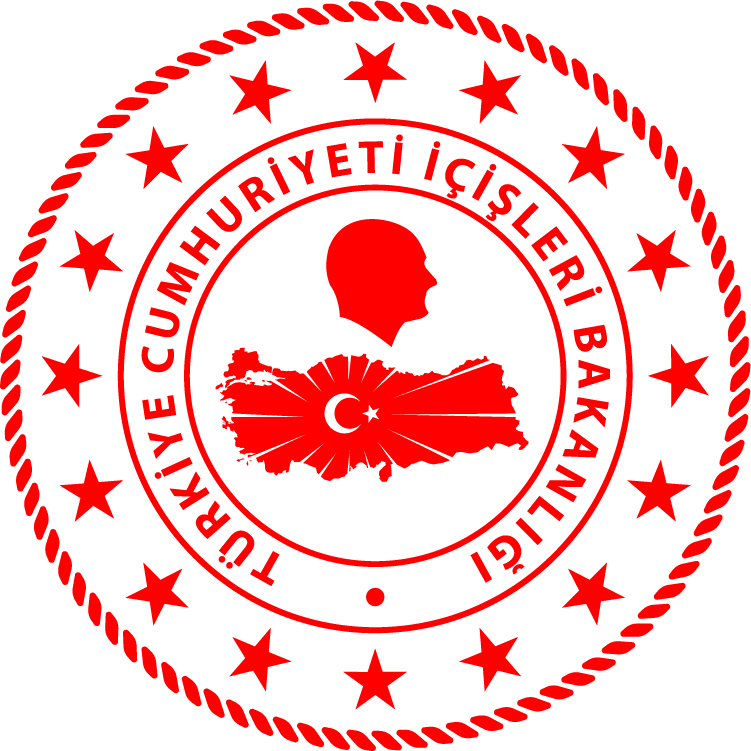 Marmara BölgesiS.NoTARİHTESPİTUYGULANAN İDARİ PARA CEZASI MİKTARI (TL)CEZANIN KESİLDİĞİİL/İLÇE-MEVKİİAÇIKLAMA122 Ağustos 2019Yasak sahada kara ve kıllı midye avcılığı yapmak(4 işlem)13.080İSTANBUL/ÜsküdarToplam 
9 işleme 41.084 TL idari para cezası uygulanmıştır.222 Ağustos 2019Yasak zamanda trol ile su ürünleri avcılığı yapmak(3 işlem)26.376ÇANAKKALE/MerkezToplam 
9 işleme 41.084 TL idari para cezası uygulanmıştır.322 Ağustos 2019Gerçek kişiler için su ürünleri ruhsat tezkeresi olmamak(2 işlem)1.628ÇANAKKALE/MerkezToplam 
9 işleme 41.084 TL idari para cezası uygulanmıştır.